Правила проведения и условия участия в Акции«Семейное лето с Hochland» (далее – Акция):Проводимая Организатором Акция «Семейное лето с Hochland» направлена на продвижение, популяризацию продукции под товарным знаком Hochland® (далее – Товар), проводится с целью привлечения внимания потенциальных потребителей к Товару и стимулированию потребительского спроса на продукцию под товарным знаком Hochland®.Акция не является лотереей, не содержит элемента риска, не преследует цели получения прибыли либо иного дохода и проводится в соответствии с настоящими Правилами.По способу формирования Призового фонда Акции: стимулирующий, то есть не связанный с внесением участником платы за участие в нем. Призовой фонд используется исключительно для целей вручения призов призерам Акции.Участие в Акции не является обязательным.Определения, содержащиеся в настоящих Правилах:Организатор Акции - юридическое лицо, созданное в соответствии с законодательством Российской Федерации, организующее проведение Акции/Игры непосредственно и/или через Операторов.Оператор Акции №1 – юридическое лицо, созданное в соответствии с законодательством Российской Федерации, действующее на основании Договора с Организатором в части реализации призовой программы Акции.Оператор Акции №2 – юридическое лицо, созданное в соответствии с законодательством Российской Федерации, действующее на основании Договора с Организатором в части реализации Сайта акции.Участник Акции (далее – Участник) – это любое физическое лицо, гражданин Российской Федерации, подтвердившее свое Участие в Акции путем совершения действий, указанных в разделе 12 настоящих Правил, удовлетворяющее требованиям к Участнику.Сайт Акции (далее – Сайт) – это сайт в сети Интернет с электронным адресом https://lenta.hochland.ru который используется для информирования Участников об Акции.Карта лояльности «Лента» – карта постоянного покупателя «Лента» в соответствии с условиями, указанными на сайте https://lenta.com/pokupatelyam/karta-pokupatelya/Организатор Акции:Организатором Акции является ООО «Хохланд Руссланд». Полное наименование: Общество с ограниченной ответственностью «Хохланд Руссланд» (далее – Организатор). Юридический адрес: Российская Федерация, 140126, Московская обл., г. Раменское, п. Раменской агрохимстанции (РАОС), д. 16.Почтовый адрес: Российская Федерация, 140126, Московская обл., г. Раменское, п. Раменской агрохимстанции (РАОС), д. 16.ИНН: 5040048921; КПП: 509950001ОГРН: 1025005117631Банковские реквизиты:Банк: ООО «Дойче Банк» (г. Москва)р/с № 40702810600000000123БИК 044525101к/с № 30101810100000000101Оператором №1 Акции является ООО «Мирвест».Полное наименование: Общество с ограниченной ответственностью «Мирвест» (далее – Оператор №1). Юридический адрес: 123290, Москва г, вн.тер.г. муниципальный округ Хорошевский, туп 1-й Магистральный, д. 5А, этаж/ком. 2/17.Почтовый адрес: 123290, г. Москва, БЦ «Магистраль Плаза», 1-й Магистральный тупик, 5А, блок С, 2 этаж, офис 204.ИНН: 7708769614; КПП: 771401001ОГРН: 1127746704821Банковские реквизиты:Банк: АО «АЛЬФА-БАНК»р/с № 40702 810 0014 0001 0267БИК 044525593к/с № 30101810200000000593Сфера ответственности Оператора №1:- общая координация Акции- коммуникация с участниками/победителями Акции относительно вручения призов;- подведение итогов Акции;- выдача призов и подписание актов о получении призов;- выполнение функций налогового агента в отношении победителей Акции и исчисление налога на доходы физических лиц,действуя по поручению Организатора Акции- обработка персональных данных Участников- организация взаимодействия с Участниками Акции.Оператором №2 Акции является ООО «Бафси».Полное наименование: Общество с ограниченной ответственностью «Бафси» (далее – Оператор №2). Юридический адрес: 129 090, г. Москва, муниципальный округ Мещанский, переулок Васнецова, дом 9, строение 1, помещение №4.Почтовый адрес: 129 090, г. Москва, муниципальный округ Мещанский, переулок Васнецова, дом 9, строение 1, помещение №4.ИНН: 7735164826; КПП: 770201001ОГРН: 1177746828236Банковские реквизиты:Банк: АО «АЛЬФА-БАНК»р/с № 40702 810 9024 7000 0966БИК 044525593к/с № 30101810200000000593Реестр операторов персональных данных № 77-17-008439Сфера ответственности Оператора №2:- разработка и техническая поддержка сайта- обработка персональных данных Участников- организация взаимодействия с Участниками.- модерация чеков участников- настройка и проведение розыгрышей призов на Сайте Акции.Товары, принимающие участие в Акции: В Акции принимают участие плавленый сыр, выпускаемый под товарным знаком Hochland®, в ваннах, кругах и ломтях, продаваемых в торговой сети «Лента» на территории РФ.Список SKU продукции, участвующей в акции:290 103 121 130 	Сыр HOCHLAND плавленый Чизбургер 45% ломтики без змж  (Россия) 150г290 103 031 874 	Сыр HOCHLAND плавленый с ветчиной 45% ломтики без змж  (Россия) 150г290 103 149 989 	Сыр HOCHLAND плавленый с грибами 45% ломтики без змж  (Россия) 150г290 103 058 071 	Сыр HOCHLAND плавленый Ассорти сливоч ветчина 45% ломтики без змж  (Россия) 150г290 103 167 884 	Сыр HOCHLAND плавленый Маасдам 45% ломтики без змж  (Россия) 150г290 103 510 441 	Сыр HOCHLAND плавленый сливочный классический без змж  (Россия) 150г290 101 031 877 	Сыр HOCHLAND плавленый Классическое трио(сливоч,с ветч,с гриб)55% без змж  (Россия) 140г290 101 031 876 	Сыр HOCHLAND плавленый сливочный без змж  (Россия) 140г290 101 031 875 	Сыр HOCHLAND плавленый с ветчиной без змж  (Россия) 140г290 101 058 063 	Сыр HOCHLAND плавленый Пикник на природе (бекон,огур и укр,эмм)55% без змж  (Россия) 140г290 101 119 226 	Сыр HOCHLAND плавленый Мясное ассорти (филейка, окорок, карбон)55% без змж  (Россия) 140г290 123 031 878 	Сыр HOCHLAND плавленый сливочный 55% ванна без змж  (Россия) 200г290 123 107 174 	Сыр HOCHLAND плавленый с ветчиной 55% ванна без змж  (Россия) 200г290 123 341 695 	Сыр HOCHLAND плавленый с сыром Маасдам 50% ванна без змж  (Россия) 200г290 123 058 202 	Сыр HOCHLAND плавленый сливочный 55% ванна без змж  (Россия) 400г290 123 031 879 	Сыр HOCHLAND плавленый с ветчиной 55% ванна без змж  (Россия) 400г290 123 031 881 	Сыр HOCHLAND плавленый с грибами 55% ванна без змж  (Россия) 400г"	Сроки проведения АкцииОбщий срок проведения Акции: 15.07.2021 г. – 31.10.2021 г.Сроки совершения покупок Товара, регистрации на сайте https://lenta.hochland.ru, а также регистрации чеков на Сайте: 15.07.2021 г. – 30.09.2021 г. включительно. Сроки определения Победителей Акции: с 15.07.2021 г. по 04.10.2021 г. включительноСроки вручения и передачи всех призов призового фонда Акции, включая Главный приз Акции: до 31.10.2021 г. включительно.Территория проведения АкцииАкция проводятся на территории Российской Федерации. Покупку Товара нужно сделать в магазинах торговой сети «Лента», расположенных на территории РФ, и онлайн магазине «Лента» (ООО «Лента», ИНН 7814148471), где реализуется товар Плавленый сыр в ваннах, кругах и ломтях под товарным знаком Hochland®. (далее – Магазин). Порядок информирования Участников об условиях АкцииИнформирование Участников Акции о сроках проведения Акции, о правилах его проведения, количестве Призов по результатам Акции, сроках и месте, и порядке их получения будет осуществляться путем размещения соответствующей информации:- в сети Интернет на официальном сайте Акции - https://lenta.hochland.ru- в сети Интернет на сайте – proactions.ru, lenta.com- на POS-материалах в магазинах торговой сети «Лента» на территории РФ:  шелф-баннер и бренд-дивайдер.- в видеорекламе в сети Интернет Google Adx, Between, Advark, Videonow, MoeVideo, OTM.  Права и обязанности Участника и Победителя АкцииУчастниками Акции могут быть полностью дееспособные физические лица, достигшие 18-летнего возраста и являющиеся гражданами Российской Федерации, имеющие активную карту постоянного покупателя магазинов торговой сети «Лента», которые приобрели Товар, участвующий в Акции, в Магазинах, участвующих в Акции, и которые подали заявку на участие в Акции в период с 15.07.2021 г. по 30.09.2021 г. (включительно).Участники, не соответствующие требованиям, изложенным в п.11.1. настоящих Правил, не имеют право на участие в Акции и право на получение призов.Участники Акции обязаны выполнять все действия, связанные с участием в Акции и получением призов, в установленные условиями Акции сроки.В случае получения Главного приза, Участник обязан сообщить представителям Оператора №1 Акции свои персональные данные, как это указано в п.17.5. Правил и иные обязательные сведения для получения призов из Призового фонда Акции, а также подписать все необходимые документы. Невыполнение указанных в настоящем пункте условий означает безусловный отказ Участника от получения приза. В этом случае Участник утрачивает право на получение приза.Участник, ставший обладателем Главного приза, уведомлен об обязанностях уплаты налога на доходы физических лиц со стоимости приза, превышающей 4 000 (Четыре тысячи) рублей, по ставке 35% на основании пункта 1 статьи 207, пункта 1 статьи 210, пункта 2 статьи 224 Налогового кодекса Российской Федерации, а также об обязанностях налогового агента (Оператора №1 по поручению Организатора Акции) удержать начисленную сумму налога непосредственно из доходов Победителя (получателя дохода) при их фактической выплате на основании пунктов 4 и 5 статьи 226 Налогового кодекса Российской Федерации. При выдаче приза Оператор №1 по поручению Организатора Акции исполняет обязанности налогового агента и исчисляет налог на доходы физических лиц, удерживая его из общей стоимости соответствующего приза в соответствии с п. 2 ст. 224 и п. 4 ст. 226 части II Налогового кодекса Российской Федерации для перечисления в бюджет соответствующего уровня. Организатор настоящим информирует Победителя о законодательно предусмотренной обязанности уплатить соответствующие налоги в связи с получением призов, совокупная стоимость которых превышает 4 000 (Четыре тысячи) рублей за отчетный период (календарный год). Принимая участие в Акции и, соглашаясь с Правилами, Участник считается надлежащим образом проинформированным о вышеуказанной обязанности.Порядок регистрации в качестве Участника АкцииДля участия в Акции необходимо в период с 15.07.2021 г. по 30.09.2021 г. (включительно) приобрести Товар в Магазине в количестве не менее 2 (Двух) штук.Зарегистрироваться на сайте https://lenta.hochland.ru (далее – Сайт) в период с 15.07.2021 г. по 30.09.2021 г. (включительно) путем заполнения регистрационной формы, предоставив персональные данные (фамилия, имя, адрес электронной почты, номер мобильного телефона), или через приложение «Кошелёк»,  а также:Ознакомиться и согласиться с настоящими Правилами (подтверждение согласия с «Я соглашаюсь с полными правилами акции»).Согласиться с политикой обработки персональных данных (подтверждение согласия осуществляется путем простановки одной «галочки» напротив текста «Я согласен(на) на обработку персональных данных и получение рассылок по e-mail и sms, на условиях, указанных в Правилах акции и Пользовательском соглашении»).Согласиться на распространение персональных данных (подтверждение осуществляется путем простановки одной «галочки» напротив текста «Я согласен(на) на обработку персональных данных, разрешенных для распространения и предоставления»).Загрузить на сайте https://lenta.hochland.ru чек, подтверждающий факт совершения покупки 2 (Двух) или более единиц Товара, путем загрузки фотографии/скана чека, отсканировав QR-код чека или введя данные чека вручную, или отсканировав QR-код в приложении «Кошелёк»
Загруженный чек должен соответствовать следующим требованиям:Чек должен содержать следующую информацию:Наименование продукции, участвующей в акцииДата и время чекаСумма чекаФН – фискальный накопительФД – фискальный документФПД – фискальный признак документаQR-код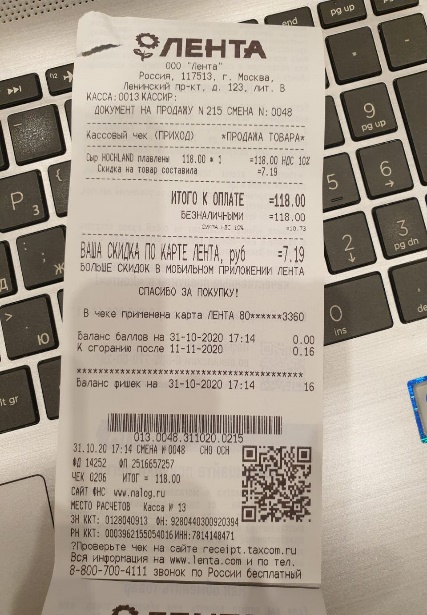 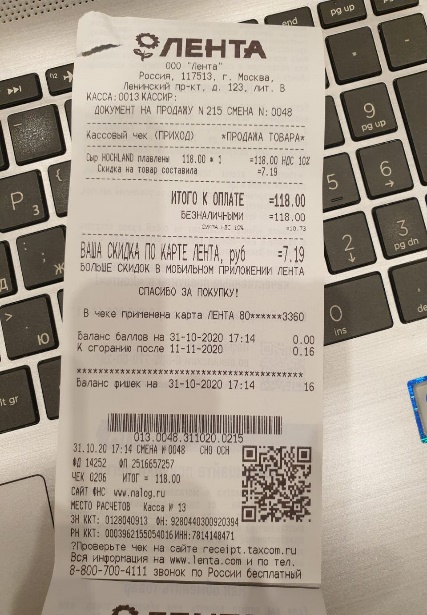 Формат файла: .JPG, .JPEG, .BMP, .PNG.Размер по высоте и ширине: до 2048 px.Размер загружаемого фото не более 5 МБ.Разрешение не менее 200 (Двести) dpi.Не допускаются изображения, не являющиеся оригинальными фотографиями (скриншоты, оттиски, картинки, компьютерная графика, фотомонтаж).При регистрации первого Чека, если условия минимальной покупки в 2 (две единицы) Товара не соблюдены, данный Чек будет считаться валидным, если участник докупит необходимое количество единиц Товара во втором чеке. Совокупно количество единиц Товара в первом и втором чеке должны составлять 2 (две) единицы Товара для соблюдения Правил, а также оба чека должны быть загружены в Личный кабинет Участника. В этом случае валидным Чеком в базу для розыгрыша будет зачислен второй зарегистрированный Чек, при соблюдении прочих условий Акции. При второй и последующих регистрациях чеков валидным признается чек, в котором есть 2 (две) единицы Товара в 1 (одном) чеке.Один и тот же кассовый чек может быть использован для участия в Акции только один раз.Выигравший чек не участвует в последующем розыгрыше призов.Один чек может претендовать на один Гарантированный приз, один Еженедельный приз, один Главный приз.Валидный Чек, который участвовал в розыгрыше одной недели по еженедельному призу, в розыгрыше еженедельного приза другой недели не участвует.Ограничения по загрузке чеков:на гарантированные призы, количество загруженных чеков за акцию – ограничение 10 валидных чеков ограничение по загрузке чеков в день – не более 3-х чеков в деньКаждый чек, зарегистрированный в период с 15.07.2021 г. по 30.09.2021 г. (включительно), признается заявкой на участие в Акции.Все загруженные Участниками фотографии чеков проходят автоматическую модерацию, которая занимает до 72-х (семидесяти двух) часов с момента загрузки на Сайт. Статус модерации отправляется Участнику в Личный кабинет на Сайте. По результатам проверки чек принимается автоматически, или уходит на дополнительную проверку модератором, при автоматическом отклонении чека. Срок проверки модератором занимает до 3 (трех) рабочих дней.Модератор отклоняет заявку (заявки) участника в следующих случаях:Отсутствия чека, подтверждающий покупку согласно п.12.1.Чек не соответствует условиям акции, указанным в настоящих правилахВ случае некорректного заполнения персональных данных Участника Акции.Все поданные заявки, отклоненные модератором, считаются непоступившими.Направив заявку на получение бонусов по Акции в соответствии с настоящими Правилами, лицо подтверждает, что оно ознакомилось с настоящими Правилами в полном объеме, согласно с ними и присоединяется к ним в целом. Факт ознакомления и принятия настоящих Правил лицом, направляющим заявку, дополнительно подтверждается проставлением «галки» в соответствующей графе формы заявки. Без подтверждения факта принятия настоящих Правил посредством проставления «галки» в соответствующей графе формы заявки направление заявки на участие в Акции технически невозможно.Организатор/Операторы Акции имеют право на свое собственное усмотрение, не объясняя Участникам причин и не вступая в переписку, признать недействительными любые действия Участников Акции, а также запретить дальнейшее участие в Акции любому лицу, в отношении которого у Организатора/Операторов Акции, возникли обоснованные подозрения в том, что такое лицо подделывает данные и/или извлекает выгоду из любой подделки данных, необходимых для участия в Акции. При этом Организатор/Операторы Акции имеют право совершать в том числе следующие действия:Если у Организатора/Операторов Акции возникли обоснованные подозрения в том, что чек, загруженный в рамках заявки на участие, является поддельным, неверным, некорректным – не учитывать такую заявку при определении получателей призов;Если у Организатора/Операторов Акции возникли обоснованные подозрения в том, что предоставленная Участником информация при регистрации неверна, неполна, ошибочна или неточна – не учитывать данного Участника при определении получателей призов;Если Участник действует в нарушение настоящих Правил и положений действующего законодательства Российской Федерации – не учитывать данного Участника при определении получателей призов.Операторы вправе проводить полную верификацию (проверку) каждого Участника Акции, а также проверку на соответствие предоставленных им данных в целях пресечения нарушения Правил проведения Акции. Участник, действия которого будут расценены как нарушение Правил проведения Акции, будет исключен из списка Участников до конца срока проведения Акции. Кассовые чеки необходимо сохранять в течение всего периода Акции. Организатор/Операторы Акции вправе потребовать от Участника предоставления оригинала чека для подтверждения покупки в качестве подтверждения соблюдения условий участия в Акции. Призовой фонд АкцииГарантированный приз акции участник может выбрать из двух представленных в личном кабинете акции вариантах:Гарантированный приз # 1 – бонусы на счет карты лояльности «Лента», принадлежащую получателю приза в размере 50 бонусов за покупку любых двух Товаров, указанного в п.7.2 настоящих правил.Расчет 1 бонус=1 рубль.Гарантированный приз # 2 – Пополнение счёта номера мобильного телефона, принадлежащего получателю приза в размере 50 рублей за покупку любых двух Товаров, указанного в п.7.2 настоящих правил.Еженедельные призы:Баллы на карту Лента эквивалент 2000 баллов. Всего в рамках Акции разыгрывается 165 (сто шестьдесят пять) призов. Баллы на карту Лента эквивалент 5000 балловВсего в рамках Акции разыгрывается 66 (шестьдесят шесть) призовБаллы на карту Лента эквивалент 10000 балловВсего в рамках Акции разыгрывается 33 (тридцать три) призовГлавный приз состоит из: Неденежной части приза: Автомобиль Volkswagen Polo 2021 выпуска. Стоимость не более 1 288 800 (один миллион двести восемьдесят восемь тысяч восемьсот) рублей 00 копеек с учетом НДС  Денежная часть приза в размере не более 691 816 (шестьсот девяносто одна тысяча восемьсот шестнадцать) рублей 00 копеек.Общая стоимость 1 (Одного) Главного приза составляет не более 1 980 616 (один миллион девятьсот восемьдесят тысяч шестьсот шестнадцать) рублей 00 копеек.Количество Главных призов - 1 (Одна) штука.Денежный эквивалент стоимости Главного приза не выплачивается. Количество призов ограничено. Призы выдаются до тех пор, пока они есть в наличии.Оператор Акции №1 на свое собственное усмотрение может принять решение о замене призов. Изображения призов могут отличаться от их изображений на Сайте/Рекламе/Правилах.Определение призеров АкцииДля получения Гарантированного приза # 1 покупатель должен совершить действия, указанные в п. 12.1 и п. 12.2. Далее в течении 3-х календарных дней после модерации чека покупатель в Личном кабинете может выбрать вид приза указанного в п. 13.1.Определение Победителей-получателей Еженедельных Призов и Главного осуществляется согласно следующей формуле: Система определяет показатель N (номер выигрышной Заявки) с помощью формулы:N= KЗ *Е +1где, где КЗ – количество заявок, включенных в соответствующий реестр, Е – дробная часть (четыре цифры после запятой) числа, являющегося курсом евро к рублю РФ, установленного Центральным банком РФ на день определения победителя (например, если евро по данным ЦБ РФ к рублю РФ составил 74,8151, то Е= 0,8151). Информация о курсе евро доступна на сайте www.cbr.ru. В случае если N – нецелое число, оно округляется в меньшую сторону (его дробная часть после запятой отбрасывается). Выигравшая заявка исключается из реестра заявокПризером Акции не может являться лицо, исключенное из состава Участников Акции.В случае исключения призера Акции из состава Участников Акции, в случаях отказа призера Акции от получения приза Акции, а также в случаях признания Организатором/Операторами Акции заявки Участника недействительной, определение обладателя приза Акции происходит повторно. При этом при определении дополнительного призера Акции не учитываются данные, относящиеся к исключенному / отказавшемуся от получения приза Акции призеру Акции.Информация об обладателях соответствующих призов Акции, определенных в соответствии с разделом 14 настоящих Правил, размещается Оператором Акции №2 на Сайте в период с 15.07.2021 г. по 04.10.2021 г. включительно, а также доводится до сведения обладателя соответствующего приза Акции путем его уведомления по электронной почте, адрес который он указал при регистрации на Сайте. В случае, если количество призов больше или равно количеству заявок, поступивших в соответствующем периоде, призы получают обладатели всех соответствующих заявок, а нераспределенные призы признаются невостребованными.В случае, если получатель приза будет признан Оператором Акции ненадлежащим, соответствующий приз признается невостребованным.Порядок и место получения призовВыдача Гарантированного Приза осуществляется посредством перечисления бонусов на карту постоянного покупателя магазинов торговой сети «Лента», принадлежащую получателю приза, либо зачисления денежных средств на мобильный номер телефона, принадлежащего получателю приза, в течение 14 (четырнадцати) рабочих дней с момента определения Победителя. Перечисление происходит после проверки чека Участника Акции. При выборе Гарантированного приза #1 участник обязан ввести номер карты Лента, на которую будет осуществлен перевод бонусов, в специальном открывшемся окне при нажатии на кнопку «Получить приз» в личном кабинете на сайте акции.Выдача Еженедельного Приза осуществляется посредством перечисления бонусов в течение 14 (четырнадцати) рабочих дней с момента определения Победителя на карту постоянного покупателя магазинов торговой сети «Лента», принадлежащую получателю приза. Перечисление происходит после проверки чека Участника Акции. Участник обязан ввести номер карты Лента, на которую будет осуществлен перевод бонусов, в специальном открывшемся окне при нажатии на кнопку «Получить приз» в личном кабинете на сайте акции.Для получения Главного приза стоимостью свыше 4000 (четырех тысяч) рублей Участник, признанный Победителем, в течение 5-ти (пяти) рабочих дней с момента получения уведомления о победе в Личном кабинете обязан предоставить следующую информацию: ФИО полностью; копии страниц своего паспорта гражданина РФ, включая страницу с актуальным адресом регистрации; - сканированную копию свидетельства о постановке на учет физического лица в налоговом органе на территории Российской Федерации (свидетельство ИНН); фотографию купленной по выигравшему Чеку Продукции; копию Чека, подтверждающего покупку Продукции, участвующей в Акции; почтовый адрес в РФ для доставки вещевого приза; иные документы и информацию, необходимые для вручения приза Победителю, по запросу Организатора. Участник Акции должен обеспечить возможность предоставления Оператору №1 подлинников, указанных выше документов / материалов для сверки с предоставленными ранее копиями таких документов / материалов. После положительной проверки полученной от Победителя информации, указанной в п.15.3 настоящих Правил, Оператор №1 связывается с получателем Главного приза и согласовывает дату, время и место вручения Главного Приза. Главный приз вручается Победителю в автосалоне в городе Москве. Место вручения определяется по выбору Оператора №1 Акции. Победитель самостоятельно и за свой счет добирается до места выдачи Главного приза и обратно до места проживания. Вручение приза (подписание документов о передаче) осуществляется после получения от Участника всей необходимой Оператора №1 Акции информации.При вручении приза Победитель и Оператора №1 подписывают Акт о вручении приза в 2 (Двух) экземплярах, один из которых остается у Победителя Акции, а второй у Оператора №1. Обязательства Оператора №1 по выдаче призов Победителям считаются исполненными с момента подписания Победителем Акта о вручении призаС момента получения Главного приза Победитель самостоятельно несет риски случайной гибели или порчи приза, а Оператор №1 считается исполнившим свои обязательства перед Победителем в полном объеме, надлежащим образом и в установленный срок. Претензии относительно качества Приза должны предъявляться непосредственно производителям (поставщикам) товаров/услуг, включенных в состав приза. Оператор №1 Акции не несёт ответственности за качество призовОператор №1 оставляет за собой право отказать в выдаче Приза в следующих случаях:При наличии технических сбоев, связанных с регистрацией Участников;Оператор №1 не может связаться с Победителем по любым, независящим от Оператора №1 причинам;Участник предоставил неточную, неполную и/или недостоверную информацию согласно настоящим Правилам, в связи с чем выдача Приза становится невозможной по причинам, не зависящим от Оператора №1;Победитель не совершил необходимые действия, связанные с получением Приза, согласно настоящим Правилам или совершил их с нарушением установленных сроков;Информация и/или документы, указанные в п. 15.3. Правил, не были получены Организатором по причинам, не зависящим от Оператора №1;Победитель отказался от получения Приза;Участник Акции нарушил иные положения настоящих Правил;В иных случаях, предусмотренных действующим законодательством Российской Федерации.Оператор Акции №1 по поручению обладателей Призов, совокупная стоимость которых превышает 4 000 (четыре тысячи рублей) соответствии со ст. 226 НК РФ удерживает и перечисляет в бюджет НДФЛ по ставке 35% от общей стоимости Приза, превышающей сумму 4 000 руб. Победитель согласен на удержание и перечисление НДФЛ в полном размере, без учета ограничения, предусмотренного абз. 2 ч. 4 ст. 226 НК РФ, по итогам чего погашается задолженность Победителя перед бюджетом по уплате НДФЛ на Приз, полученный по итогу настоящей Акции в полном объеме.Оператор Акции №1, выступая в качестве налогового агента, обязуется исчислить, удержать и перечислить в бюджет РФ налог на доходы физических лиц согласно нормам налогового законодательства РФ и предоставить в налоговые органы информацию о доходе, полученном Победителем Акции в результате вручения ему Приза. Согласно законодательству РФ, облагаются налогом физических лиц на доходы Призы, стоимостью более 4 000,00 рублей и вручаются с учетом необходимости исчисления НДФЛ в соответствии с п. 2 ст. 224 и п. 4 ст. 226 части II Налогового кодекса Российской Федерации).Участники подтверждают, что предоставили свое согласие на то, что Оператор Акции №1 может направить до 100% от денежной части призов на уплату НДФЛ.Оператор Акции №1 настоящим информирует Победителей Акции о законодательно предусмотренной обязанности уплатить соответствующие налоги в связи с получением Призов Акции, совокупная стоимость которых превышает 4 000 (четыре тысячи) рублей за отчетный период (календарный год) по ставке, предусмотренной п. 2 ст. 224 Налогового кодекса РФ (35% на дату утверждения настоящих Правил).В случае превышения в налоговом периоде размера необлагаемого НДФЛ дохода налогоплательщика в виде подарков/призов от организаций (в том числе, но не ограничиваясь Организатором Акции), установленного законодательством РФ (свыше 4 000 рублей), Участник Акции несет обязанность по расчету и уплате НДФЛ самостоятельно, по ставке установленной НК РФ (в настоящее время ставка НДФЛ 35%, со стоимости превышающей 4000 рублей). Оператор Акции информирует, что при расчете НДФЛ учитывает предусмотренную законодательством льготу 4 000 рублей (п. 28 ст. 217 НК РФ).Принимая участие в Акции и соглашаясь с Правилами, Участники, в том числе Победители, считаются надлежащим образом проинформированными о вышеуказанной норме налогового законодательства РФ.Организатор Акции, а также уполномоченные им лица не несут ответственности за технические сбои в сети оператора сотовой связи/интернет - провайдера, к которой подключен участник, не позволяющие переслать/получить смс-сообщение/письмо по электронной почте; если телефон участника мероприятия принял смс-сообщение некорректно; за невозможность корректно идентифицировать пришедшее смс-сообщение, за действия/бездействие оператора сотовой связи, интернет-связи, к которой подключен участник и прочих лиц, задействованных в процессе направления, передачи, поступления заявки на участие в Акции; за не ознакомление участников с результатами розыгрышей, а также за неполучение, или получение от участников неверных и/или нечитаемых сведений, необходимых для предоставления выигрыша, за неполучение Приза победителями Акции по вине организаций связи или по иным, не зависящим от Организатора причинам.Дополнительные условияВсе решения Организатора Акции /Операторов Акции по любым вопросам, связанным с организацией и проведением Акции, являются окончательными и распространяются на всех участников Акции.Все спорные вопросы, касающиеся организации и проведения Акции, регулируются в соответствии с законодательством Российской Федерации.Организатор Акции и Операторы Акции имеют право не вступать в переписку либо иные контакты с участниками Акции, кроме случаев, предусмотренных настоящими Правилами.Организатор Акции и Операторы Акции, не несут ответственности:за действия / бездействие участников Акции в случае причинения ущерба жизни, здоровью или имуществу участников Акции или других лиц;в случае сообщения потенциальными участниками Акции /участниками Акции неполных и/или недостоверных контактных и иных данных в соответствии с настоящими Правилами;в случае представления потенциальными участниками Акции/участниками Акции недостоверных или поддельных документов, предусмотренных настоящими Правилами;в случае неисполнения, несвоевременного или ненадлежащего исполнения участниками Акции своих обязанностей, а также в случае несвоевременной реализации участниками Акции своих прав, предусмотренных настоящими Правилами.Участники Акции самостоятельно и за свой счет несут все расходы, связанные с их участием в Акции и возможным получением призов по результатам Акции.Оператор Акции №1 вправе по собственному усмотрению в любое время изменять настоящие Правила с соблюдением законодательства Российской Федерации, разместив информацию об этом на Сайте.Претензии относительно качества Призов должны предъявляться непосредственно производителям (поставщикам) товаров/услуг, включенных в состав приза.Персональные данныеПринимая участие в Акции, Участник подтверждает свое согласие на обработку Операторами Акции предоставленных ему Участником Персональных данных, включая (без ограничения) сбор, запись, систематизацию, накопление, хранение, уточнение (обновление, изменение), извлечение, использование, передачу (предоставление, доступ), обезличивание, блокирование, удаление, уничтожение Персональных данных, а также их неограниченное распространение (публикацию и передачу третьим лицам) и осуществление любых иных действий для целей проведения настоящей Акции на весь срок ее проведения и в течение 3-х (трех) лет после её окончания, в соответствии с положениями, предусмотренными Федеральным законом РФ № 152-ФЗ от 27 июля 2006 г. «О персональных данных» (далее - Закон). В целях проведения Акции Операторы могут обрабатывать и распространять следующие Персональные данные: - анкетные данные (фамилия, имя, отчество, номер СНИЛС, ИНН, ОГРН, и др.);- адрес электронной почты;- адрес регистрации;- адрес места жительства;- номер телефона;- паспортные данные;- иные данные, предоставленные Участником по его желанию в указанных целях.Участник Акции обязуется указывать точные и актуальные (достоверные) данные. Принимая решение об участии в Акции, Участник тем самым подтверждает согласие с тем, что любая, добровольно предоставленная им информация, содержащая Персональные данные, может обрабатываться и распространяться Операторами, его уполномоченными представителями (иными лицами, привлекаемыми Операторами к проведению Акции, далее совместно именуемыми «иные партнеры») в целях выполнения Операторами обязательств в соответствии с настоящими Правилами, без получения дополнительного согласия Участника и без уплаты ему какого-либо вознаграждения за это.Целями обработки и распространения Персональных данных являются исполнение Операторами обязанностей, предусмотренных проводимой Акцией, продвижение услуг и товаров, статистические и (или) исследовательские цели. Операторы собирают и хранят только ту персональную информацию, которая необходима для участия в Акции, за исключением случаев, когда законодательством предусмотрено обязательное хранение персональной информации в течение определенного законом срока, в том числе, с целью:- идентификации Участника;- предоставления Участнику персонализированных услуг и сервисов;-связи с Участником, в том числе направление уведомлений, запросов и информации, касающихся использования сайта, оказания услуг, а также обработка запросов и заявок от него;- таргетирования рекламных материалов;- проведения статистических и иных исследований на основе обезличенных данных;- проведения маркетинговых акций для Участника, в том числе в целях распространения предложений об участии в Акции и получения предусмотренных Акцией призов/вознаграждений; распространения рекламно-информационных материалов по сетям электросвязи, в том числе посредством использования телефонной, факсимильной, подвижной радиотелефонной связи, или путем прямых контактов; таргетирования рекламных материалов и иной информации, доводимой до сведения Участника.Обработка и распространение Персональных данных осуществляется Операторами Акции, а также уполномоченными им лицами, с применением автоматизированных и неавтоматизированных средств обработки данных.Участник как субъект Персональных данных вправе получить иную информацию о лице, осуществляющем обработку и распространение его Персональных данных, в соответствии с Федеральным законом № 152-ФЗ «О персональных данных» путем обращения к Операторам Акции. Участник имеет право на получение сведений об Операторе, о месте его нахождения, о наличии у него данных, относящихся к Персональным данным конкретного Участника, а также на ознакомление с такими Персональными данными, как в письменной форме, так и в устной форме посредством телефонной связи при достоверном подтверждении своей личности. Посредством регистрации на интернет-сайте Акции Участник выражает полное и безоговорочное согласие на предоставление своих Персональных данных Операторам Акции в том числе: на их обработку (включая сбор, систематизацию, накопление, хранение (в том числе на случай предъявления претензий), уточнение (обновление, изменение), использование (в том числе для целей вручения Призов, индивидуального общения с Участниками и предоставления информации и/или рекламы), обезличивание, блокирование и уничтожение. Посредством регистрации на сайте Акции Участник выражает полное и безоговорочное согласие на предоставление Операторам Акции права на распространение (неограниченную публикацию и передачу любым третьим лицам) своих Персональных данных, полученных Операторами в ходе Акции. Участник подтверждает, что самостоятельно принимает решение о предоставлении своих Персональных данных и дает согласие на их обработку и распространение свободно, своей волей и в своем интересе. Принятие настоящих Правил Акции Пользователем является согласием на обработку и распространение его Персональных данных. Пользователь подтверждает, что согласие на обработку и распространение его Персональных данных является конкретным, информированным и сознательным.Участвуя в Акции, Участник соглашается с использованием Операторами Акции и/или его уполномоченным представителем Персональных данных Участника (материалов о нем).В отношении всех Персональных данных, предоставленных Участниками в ходе Акции, Операторами Акции соблюдается режим их конфиденциальности и принимаются меры по обеспечению безопасности персональных данных в соответствии со ст. 19 Федерального закона «О персональных данных». Трансграничная передача Персональных данных Операторами Акции не осуществляется. Участник вправе отозвать свое Согласие в любое время путем уведомления, направленного Оператору Акции на электронную почту по адресу  pa@bafsy.com.Отзыв Участником и/или иным субъектом Персональных данных, чьи Персональные данные были предоставлены Участником Операторам Акции (или их представителю). При этом такой отзыв Согласия на обработку и/или распространение Персональных данных автоматически влечет за собой выход соответствующего Участника из Акции и делает невозможным получение Приза, поскольку с указанного момента он перестает быть Участником. Операторы Акции вправе отказать такому бывшему Участнику в выдаче Приза на этом основании. После получения уведомления Участника и/или иного субъекта Персональных данных, чьи Персональные данные были предоставлены участником Акции Операторам Акции (или их представителю), об отзыве согласия на обработку и распространение персональных данных, Операторы Акции обязан прекратить их обработку и распространение и обеспечить прекращение такой обработки (распространения) лицом, действующим по поручению/заданию Операторов Акции и в случае, если сохранение персональных данных более не требуется для целей обработки (распространения) Персональных данных, уничтожить или обеспечить их уничтожение (если обработка (распространение) Персональных данных осуществляется другим лицом, действующим по поручению/заданию Операторов Акции) в срок, не превышающий 90 (девяносто) дней с даты поступления указанного отзыва, за исключением случаев, когда Операторы Акции вправе осуществлять обработку (распространение) персональных данных без согласия субъекта персональных данных на основаниях, предусмотренных Законом или другими федеральными законами. Участник имеет право на доступ к данным о себе и/или информации о том, кто и в каких целях использует или использовал его Персональные данные. Данное согласие предоставляется Участником Акции на весь срок проведения Акции, а также на срок 3 (трех) лет с даты окончания срока проведения Акции.  Во всем, что не предусмотрено Правилами Акции, Организатор Акции, Операторы Акции и Участники Акции руководствуются действующим законодательством Российской Федерации.Наименование ПризовПериод регистрации чековДаты определения получателей ПризовКоличество призов в недельный периодБаллы на карту Лента эквивалент 2000 балловс 15.07.2021 по 30.09.202122.07.2021, 29.07.2021, 05.08.2021, 12.08.2021, 19.08.2021, 26.08.2021, 02.09.2021, 09.09.2021, 16.09.2021, 23.09.2021, 04.10.202115Баллы на карту Лента эквивалент 5000 балловс 15.07.2021 по 30.09.202122.07.2021, 29.07.2021, 05.08.2021, 12.08.2021, 19.08.2021, 26.08.2021, 02.09.2021, 09.09.2021, 16.09.2021, 23.09.2021, 04.10.20216Баллы на карту Лента эквивалент 10000 балловс 15.07.2021 по 30.09.202122.07.2021, 29.07.2021, 05.08.2021, 12.08.2021, 19.08.2021, 26.08.2021, 02.09.2021, 09.09.2021, 16.09.2021, 23.09.2021, 04.10.20213№РозыгрышХ - количество принятых заявок, поступивших за период:Y - курс евро к рублю РФ на день:1Еженедельные Призыс 15.07.2021 по 21.07.202122.07.20212Еженедельные Призыс 22.07.2021 по 28.07.202129.07.20213Еженедельные Призыс 29.07.2021 по 04.08.202105.08.20214Еженедельные Призыс 05.08.2021 по 11.08.202112.08.20215Еженедельные Призыс 12.08.2021 по 18.08.202119.08.20216Еженедельные Призыс 19.08.2021 по 25.08.202126.08.20217Еженедельные Призыс 26.08.2021 по 01.09.202102.09.20218Еженедельные Призыс 02.09.2021 по 08.09.202109.09.20219Еженедельные Призыс 09.09.2021 по 15.09.202116.09.202110Еженедельные Призыс 16.09.2021 по 22.09.202123.09.202111Еженедельные Призыс 23.09.2021 по 30.09.202104.10.202112Главный призс 15.07.2021 по 30.09.202104.10.2021